Правила подготовки к диагностическим исследованиямВошедшая в стоматологическую практику рентгенография, обеспечивает незаменимую помощь при диагностике, лечении и профилактике стоматологического заболевания. Современная терапия заболеваний зубных рядов, дефекта челюсти, немыслимы без рентгенографии, а применение в повседневной практике цифровых визиографов поднимает повышается качество стоматологии.
Рентгеновские снимки выполняются в специально оборудованном кабинете с помощью рентгеновского аппарата.
При выполнении любых способов рентгенографии зубочелюстного аппарата для исключения динамической нерезкости получаемого на снимке изображения непременным и важнейшим условием является полная неподвижность пациента в нужном положении. Для этой цели необходимо обеспечить стабилизацию пациента с помощью удобного кресла с фиксирующим подголовником и подлокотниками. Обычно снимок производится через 3-4 секунды после команды: «не дышать».
В поликлинических условиях чаще всего применяют внутриротовую близкофокусную контактную рентгенографию.
Большую помощь врачу оказывает рентгенография при лечении корневых каналов зубов (по рентгеновскому снимку определяют их направление, степень заполнения, проходимость), определении состояния окружающих корень зуба тканей, выявлении патологических процессов в костной ткани, ее структуры.Общие правила подготовки пациента1. Психологическая подготовка. Пациент должен понимать важность предстоящего исследования, должен быть уверен в безопасности предстоящего исследования.
2. Перед проведением исследования необходимо позаботится о том, чтобы сделать орган более доступным во время исследования. Пациенту необходимо почистить зубы, не курить. Специальной подготовки к исследованию не требуется.
3. Единственное противопоказание - это беременность, о наличии которой следует сообщить доктору.Опасности и осложненияБиологическое действие малых доз ионизирующих излучений, связанных с рентгенологическими исследованиями, не вызывает непосредственных лучевых реакций. Как и при всяком рентгенологическом исследовании происходит крайне небольшое, вполне допустимое воздействие рентгеновских лучей.Радиационная безопасность пациентов обеспечивается следующими путями- знание врачом-стоматологом оптимальных алгоритмов обследования пациентов с различными видами патологии,
- знание врачом-стоматологом величин радиационной нагрузки при различных методах рентгенологического исследования,
- экранирование жизненно важных и высокочувствительных органов пациента при помощи рентгенозащитного воротника,
- диафрагмирование поля облучения,
- сокращение до минимума времени исследования.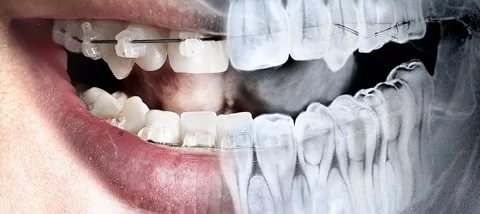 